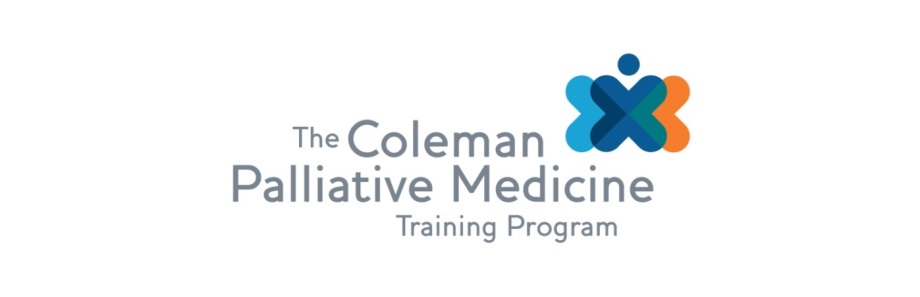 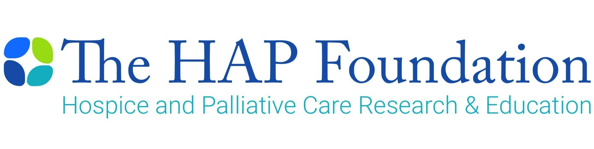 Psychological Tools to Support Complex Patient CareSaturday, April 27, 20248:30 am – 3:00 pmMalcolm X Conference Center 1900 W. Jackson, Chicago, IllinoisFree on-site garage parkingTIME			SESSION								Room	8:30 – 9:00 am	Registration, Continental Breakfast, and Exhibits		Conference Hall C8:50 – 9:00 am	Welcome & Introductions					Conference Hall C9:00 -9:45 am	Understanding and Addressing Mental Health 		Conference Hall C	Disparities and Stigma in Serious Illness 	James Gerhart PhD 9:45 -10:30 am	The 5 Keys to Caregiver Survival: Clinicians 		Conference Hall Care Caregivers Too			Dr. Cheryl Woodson 10:30-10:45 am	Break 10:45-11:45 am	Breakout Sessions I Loss in an ICU – How Healthcare Providers Can Support		Conference Hall AGrieving Family MembersJared Greenberg, MD, and Laura Fosler, RN, MS, FNP-BC, ACHPN Identifying and Responding to Psychological Distress During 	Classroom 1103Patient Encounters: Applying Patient-Centered Communication Strategies Yasmin Asvat, Ph.D. and Esther Yoon, Ph.D.Supporting Patients with Death Anxiety: Case-Based 		Conference Hall C     DiscussionJudith Wood Mintz, LCSW11:45–12:40 pm	Networking Lunch Served12:40-1:40 pm 	Breakout Sessions IIProvider’s Moral Distress: Recognizing It and Managing It	Classroom 1103Andrea Vernon-Cwik, LCSW, ASW-G Challenging Cases: Managing Serious Illness for Patients	Conference Hall A    with Co-Existing Psychiatric Diagnoses Josh Kaplan-Lyman, AM, LCSW and Lauren Rynar, PhD Mental Health for Young Adults and Youth Living with Trauma	Conference Hall C      Sonya Mathies Dinizulu, PhD1:40 - 1:50 pm	Break1:50 - 2:50 pm	Healers: A Job, A Career, or A Calling?			Conference Hall C     		Jaime K. Lewis, MD and Melissa Perrin, Psy.D.2:50 pm 		Closing Remarks 						Conference Hall C     3:00 pm 		Adjourn4.75 CEUs will be available to nurses and social workers.